Θέμα: «Χορήγηση  άδειας  λόγω θανάτου συγγενικού προσώπου »Η/Ο Διευθ…../  Η/Ο Προϊσταμένη /-ος της σχολικής μονάδαςΈχοντας   υπόψη : Την υπ’αριθμ. Φ.353.1/324/105657/Δ1/16.10.2002 Υπουργική Απόφαση του ΥΠ.Ε.Π.Θ. «Καθορισμός των ειδικότερων καθηκόντων των Προϊσταμένων των Περιφερειακών Υπηρεσιών Π/θμιας & Δ/θμιας Εκπ/σης, ………» (ΦΕΚ 1340/16.10.2002 τ. Β΄) όπως τροποποιήθηκε με την υπ’αριθμ.Φ353.1/26/153324/Δ1/25-09-2014 Υ.Α του ΥΠΑΙΘ (ΦΕΚ 2648 τ.Β’/7-10-2014).Τις διατάξεις του άρθρου 9 της Εθνικής Συλλογικής Σύμβασης Εργασίας (ΕΓΣΣΕ) των ετών 2002 και 2003.Την υπ’αριθμ. Φ351.5/43/67822/Δ1/05-05-2014 εγκύκλιο του ΥΠΑΙΘ.Την από …………….αίτηση της/ του εκπαιδευτικού μαζί με τη ληξιαρχική πράξη  θανάτου.Α π ο φ α σ ί ζ ο υ μ εΧ ο ρ η γ ο ύ μ ε  στην/στον  κ. xxxxxxxxx     xxxxxxxxx ,αναπληρ….  εκπαιδευτικό ΕΣΠΑ, κλάδου Π.E ….., του …….. ΔΣ/Nηπ.  xxxxxxxxx,  άδεια  λόγω θανάτου συγγενικού προσώπου, με αποδοχές ,…………………… (….) εργάσιμ…    ημερ…., από  ……………. έως και ……………..	              																							                                                                                                             	                                                                          Η/Ο Διευθύντρια/-ντής   ή  Η/Ο Προϊσταμένη/-ος											ΚΟΙΝΟΠΟΙΗΣΗ:           							         xxxxxxxxx   xxxxxxxxxxxxxxxxx	 1. Ενδιαφερόμενη/-ος 								 2. Σχολείο3. Π.Μ																																									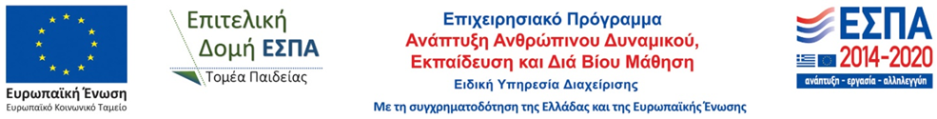 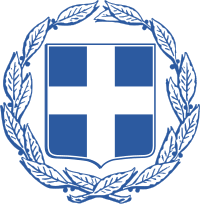 ΕΛΛΗΝΙΚΗ  ΔΗΜΟΚΡΑΤΙΑΛευκάδα, ΧΧ- ΧΧ-ΧΧΧΧΥΠΟΥΡΓΕΙΟ ΠAΙΔΕΙΑΣ ΚΑΙ ΘΡΗΣΚΕΥΜΑΤΩΝΑριθμ. Πρωτ.: ΧΧΧΧΠΕΡΙΦΕΡΕΙΑΚΗ ΔΙΕΥΘΥΝΣΗ ΠΡΩΤΟΒΑΘΜΙΑΣ & ΔΕΥΤΕΡΟΒΑΘΜΙΑΣ ΕΚΠΑΙΔΕΥΣΗΣ ΙΟΝΙΩΝ ΝΗΣΩΝΟΝΟΜΑ  ΣΧΟΛΕΙΟΥ Ταχ. Δ/νση :	ΧΧΧΧΧΧΧΧΑΠΟΦΑΣΗ31 100 ΛΕΥΚΑΔΑ Πληροφορίες: ΧΧΧΧΧΧΧΧΧ	Τηλ.: ΧΧΧΧΧΧΧΧΧΧΧΧΧΧΧΧ	e-mail: ΧΧΧΧΧΧΧΧΧΧΧΧΧΧ	Ιστοσελίδα:     ΧΧΧΧΧΧΧΧΧ   